江苏工程职业技术学院江苏工程职业技术学院省级培训项目2022GZSP37（教师专业技能竞赛教练培训风光互补发电系统安装与调试）开班通知各位学员:根据《省教育厅关于做好2022年职业院校教师培训工作的通知》（苏教师函〔2022〕7号）文件要求，我校现将相关“教师专业技能竞赛教练培训风光互补发电系统安装与调试”培训项目培训报到事项通知如下：一、培训对象面向江苏省内全日制普通高等职业院校教师，专业方向涵盖电子信息、能源动力与材料、新能源装备技术、机电一体化等。二、培训目标及课程内容培训目标是通过培训，使得参训老师能更加有效的指导学生参加“风光互补发电系统安装与调试”赛项。培训课程包含模块一师德模块，主要培训教师必须做到打铁还需自身硬，如何提高自身的理论水平和实践能力，尽心尽力指导学生；模块二理论知识模块，主要培训老师理解设备的原理和熟练操作设备、正确理解大赛规程和大赛试题的设计、提高软件编程水平；模块三实际操作模块，主要培训老师自己动手完成做线接线、软件编程、系统调试、故障排除等整个比赛过程，掌握整个过程技能要点，并达到培训考核要求；模块四模拟比赛考核模块，为达到培训效果，以模拟竞赛的方式考核学员掌握整个技能大赛各个要点的程度。三、培训时间2022年7月18日—2022年7月24日（7月17日14：00—17：00报到）。 四、报到地点及住宿安排1.报到地点：如家酒店（圆融广场工农路店），店址：南通市崇川区工农路191号万立通大厦。2.住宿地点：如家酒店（圆融广场工农路店），店址：南通市崇川区工农路191号万立通大厦。注：以上为暂定报到时间地点，具体报到时间与地点以群通知为准。五、培训费用培训经费、食宿费由国家财政专项经费承担，交通费由学员所在单位承担，培训期间食宿统一安排。六、携带物品1.笔记本电脑。2.报到时提交《江苏省高等职业院校教师培训登记表》、《江苏省高等职业院校教师培训任务书》原件（均需所在单位签署意见并盖章）各 1份及2寸彩色白底照片2张。七、报到联系人联 系 人：孔文利联系电话：18306429521电子邮箱：329424891@qq.comQQ群：   881381362  （加群请注明所在单位、姓名）微信群：风光互补技能大赛省培培训班八、报名方式 第一步：高职教师提出参培申请，人事管理部门负责审核。操作方法：参培教师通过 IE 浏览器或者 360 浏览器打开省高职师培中心的网站：http://spzx.jsut.edu.cn/，查看本年度开设的省级培训项目(【培训项目】-【项目介绍】栏目，首页导航栏中可进入查看)，向本单位师资管理部门提出申请，同意后方可参加培训。第二步：网上注册用户名。经人事管理部门同意参训的教师，请至省高职师培中心网站（http://spzx.jsut.edu.cn/）进行注册，已经参加过省级培训的用户，无需再次注册。如遗忘注册时的用户名和密码的用户请通过邮箱“找回密码”或由 单位人事管理部门负责人进行密码重置”，重置后面的初始密码为 666666。第三步：准备好电子照片文件，登录培训系统，填写相关信息，提交培训申请即可。注：具体报名方式请参照群文件“江苏省高职院校教师省级培训网络管理系统操作手册”。九、培训考核及证书 凡经过批准参加培训的学员，培训后经考核合格，颁发“教师专业技能竞赛教练培训证书”。十、疫情防控要求    72小时内核酸检测阴性证明(将依据当时疫情防控要求，即时调整)。十一、交通线路1.乘坐汽车到南通汽车客运站（西站），出站到马路对面乘18路到江苏工院西站下车，或出租车约20元。2.乘坐汽车到南通汽车客运东站，乘81、42或85路到江苏工院西站下车，或出租车约10元。3.乘坐火车到南通站（不要到南通北站，太远了），乘25路到圆融广场下车，或出租车约25元。江苏工程职业技术学院2022年5月15日附 校园周边交通图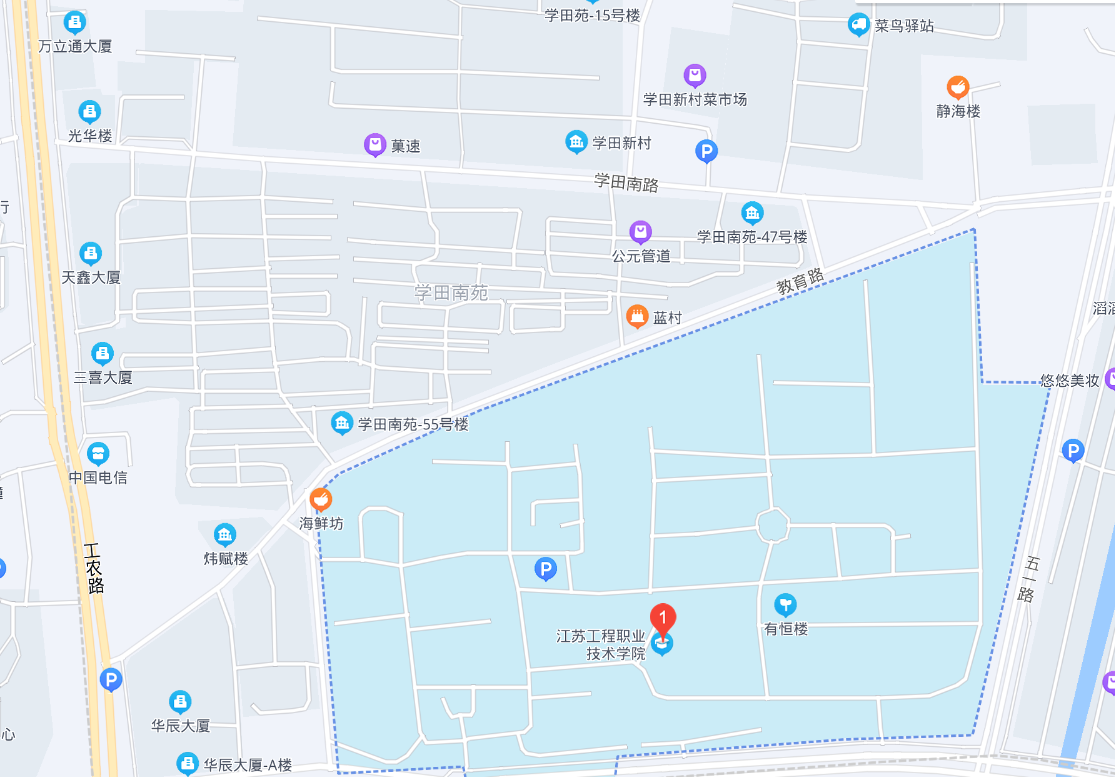 